INDICAÇÃO N.º /2021Ementa: Realizar manutenção na boca de lobo localizada no bairro Santa Gertrudes.SenhorPresidente:			O vereador FRANKLIN, solicita que seja encaminhada a Excelentíssima Senhora Prefeita Municipal a seguinte indicação: (foto em anexo)Realizar manutenção na boca de lobo, localizada na rua Antônio Cremasco, defronte ao Ecoponto do bairro Santa Gertrudes.Justificativa:Moradores desta localidade procuraram este vereador para solicitarem providências.Valinhos, 02de dezembro de 2021.Franklin Duarte de LimaVereador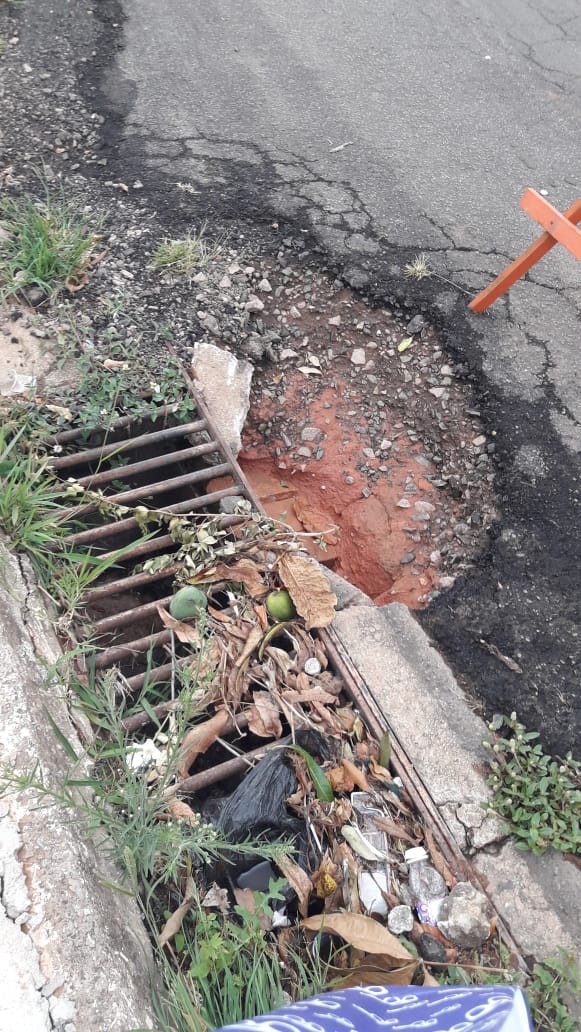 